«Утверждаю»Директор Рязанского областного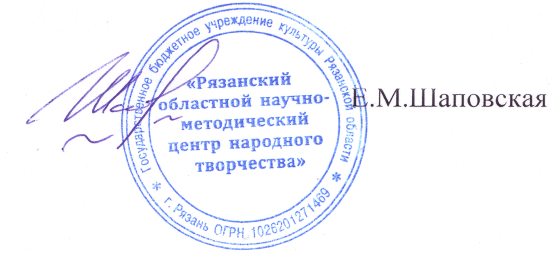 научно-методического центранародного творчества№ 2 от 11 января 2021 годаПОЛОЖЕНИЕоб областной тематической выставке«Творчество художников-любителей Рязанской области» (живопись, графика)в рамках цикла областных выставочных мероприятий «Мастера Рязанщины», Национального проекта «Культура» и Федерального партийного проекта«Культура малой Родины»(2 февраля  -  5 марта 2021 г., РОНМЦ НТ)Организаторы выставки:  Министерство  культуры и туризма Рязанской области, Государственное бюджетное учреждение культуры Рязанской области «Рязанский областной научно – методический центр народного творчества».Цели и задачи:Сохранение, изучение и популяризация изобразительного искусства художников – любителей Рязанской области;  Стимулирование интереса населения к изучению изобразительного искусства, повышение профессионального мастерства  участников;Активное воспитание и формирование эстетических вкусов у подрастающего поколения. Выявление и поддержка талантливых художников - любителей, новых творческих коллективов и авторских центров в области изобразительного искусства, в их региональном многообразии;Создание банка данных об отдельных художниках – любителях  и творческих коллективах;Выявление новых тенденций в области создания художественных произведений; Проведение научно-аналитической работы на материале областной выставки.Участники областной выставки: художники – любители, студии и художественные коллективы СДК, РДК, ДШИ.Возраст художников-любителей - участников областной выставки: от 16 лет и старше;Условия участия в областной выставке:В областной выставке участвуют произведения  живописи и графики, ранее не экспонировавшиеся на областных выставках;Участие в выставке автоматически предполагает, что автор разрешает организаторам мероприятия  фото и видеосъемку своих произведений для создания видеофильма и каталога выставки, афиши и буклетов,  пропагандирующих областную выставку «Творчество художников-любителей Рязанской области»;Отбор и приём работ на выставку: Приём работ на выставку осуществляется в электронном виде в следующем объёме: До 10 работ от района (если направляющей организацией выступает отдел (Управление) культуры муниципального образования);До 5 работ от творческого объединения (школа, студия, клуб и т.д.); 1 работа от автора (если автор не состоит членом, какого – либо творческого объединения и представляет работу на выставку в частном порядке).Тематика работ:  СВОБОДНАЯ (пейзаж, портрет, натюрморт и т.д.); Выставочный комитет берёт на себя право  увеличить или уменьшить объём принимаемых экспонатов в каждом конкретном случае. Работы должны быть представлены авторами или их доверенными лицами, представителями направляющих организаций для рассмотрения в выставочный комитет, который осуществляет окончательный отбор работ.Все работы должны быть подписаны по форме (см. Приложение №1)Произведения предоставляются на электронную почту выставкома, с общим перечнем (списком,  документ  Word, Приложение № 2),  c уведомлением о получении сотрудниками РОНМЦ НТ. Электронные версии работ без подписей и общего списка не принимаются!!! Решение о приёме работ на интернет-выставку принимает выставочный комитет. Выставочный комитет не предоставляет  рецензий, отзывов, объяснительных записок, не вступает в дискуссию и переписку.Сроки и время приёма работ на областную выставку:   С 18 по 29 января 2021 года на электронные адреса: cnt_ssk@mail.ru ; tichon11.87@mail.ru  круглосуточно или в те же сроки в электронном виде с 13.00 до 18.00 по адресу ул. Урицкого , 72, Рязанский областной научно - методический  центр народного творчества (кроме субботы, воскресенья и праздничных дней).Прием ведут: зав. отделом ОНМЦ НТ Кудряшова Светлана Сергеевна, ведущий методист отдела развития технологий выставочной деятельности ОНМЦ НТ Никитина Ольга Юрьевна, тел.: 25-26-97.Творческие консультации с авторами, представителями направляющих организаций проводятся по предварительной договорённости со специалистами.Порядок проведения выставки:В связи с продлением ограничительных мер в соответствии с Распоряжением Губернатора Рязанской области от 17.03.2020 № 70-рг «О введении на территории Рязанской области режима повышенной готовности» (в редакции, актуальной на 29.12.2020) выставка будет проходить в интернет формате на Официальном сайте РОНМЦ НТ: www.cnt-ryazan.ru.Размещение выставки на сайте Рязанского ОНМЦ НТ проходит без участия авторов. Решение о включении произведений в экспозицию областной выставки выставочный комитет принимает самостоятельно.                                                               Официальное  открытие выставки планируется  2 февраля 2021  года на официальном сайте Рязанского областного научно-методического центра народного творчества www.cnt-ryazan.ruВыставка будет функционировать со 2 февраля по 5 марта 2021 года.Торжественного закрытия выставки не планируется.Поощрения и награды:По итогам областной выставки «Творчество художников-любителей Рязанской области» для всех участников учреждаются дипломы за участие в областной выставке. Получение дипломов авторами (или их доверенными лицами) осуществляется по адресу: г.Рязань, ул. Урицкого,72 ежедневно с 10.00. до 17.00. (кроме выходных и праздничных дней) с 15 марта 2021 года.Выставочному комитету предоставляется право учредить специальные призы.Решение выставочного комитета пересмотру не подлежит.Оргкомитет приглашает к сотрудничеству добровольных помощников (волонтёров), а так же спонсоров – учреждения, предприятия, банки, средства массовой информации и частных лиц для оказания финансовой и материальной помощи при подготовке выставки, освещении её работы, премировании участников и издании каталога выставки. Координаты Оргкомитета областной выставки «Творчество художников-любителей Рязанской области»: Тел./факс: 25-26-97, электронная почта: cnt_ssk@mail.ru; tichon11.87@mail.ru.; Почтовый адрес:390000, г. Рязань, ул. Урицкого,72, Рязанский областной научно-методический центр народного творчества.ПРИЛОЖЕНИЕ №1Сведения для этикетажа:(заполняются заранее, прикрепляются  с обратной стороны  каждой работы). Ф.И.О. автора полностью. Год рождения автора.Место жительства (район (город) село).Название произведения, год создания. Размеры (в сантиметрах)Собственность (автора или организации, частное собрание).Название организации (если экспонат представлен организацией)._________________________________________________________________________________________________       ПРИЛОЖЕНИЕ №2Списокпроизведений художников – любителей _________________ района, предоставляемых на областную выставку«Творчество художников – любителей Рязанской области» (живопись, графика) в рамках цикла областных выставочных мероприятий  «Мастера Рязанщины»Иванов Иван Иванович, .р.с. Ивановка  _______________района- «Весенний пейзаж», 2018 г.,  х/м, 40 х 60- «Зима»,  2018 г., 0рг/м,   60 х 80Петров Петр Петрович, .р.с. Петровка _______________района- «Яблоки на снегу», 2019 г.,х/м, 40 х 60- «Рассвет», 2017 г.,х/орг/м, 45 х 70    ……………………………………………Начальник Управления культуры__________________ района (подпись, число, печать)